Berwyn Presbyterian Church13th Sunday in Ordinary TimeSunday, June 28, 2020				    	                    		    10:30 am        THE GATHERING                                       Let all enter worship in a spirit of prayer.Please remember to turn off your cell phones for worship.Prelude		      “Softly and Tenderly Jesus Is Calling”		         Will L. ThompsonRinging of the Hour Prelude		          “I Heard the Voice of Jesus Say”	               English County SongsLighting of the Christ CandleWelcome								                  Rev. Laura HollisterCall to Worship				   					 Godlove Mbah      Leader:   Come from the fields of your daily labors, return from the journeys 		    That have taken you far from home- 		    Come, here is rest and renewal      People:  We gather, hearts ready to receive God’s life-giving Word.      Leader:   Come to this table, where all find welcome, and this font, where 		     Grace overflows-    		     Come into the presence of the Living Lord.      	All:   We come to praise God-		      The sender and the sent.Hymn GG 393                        “O Day of Rest and Gladness”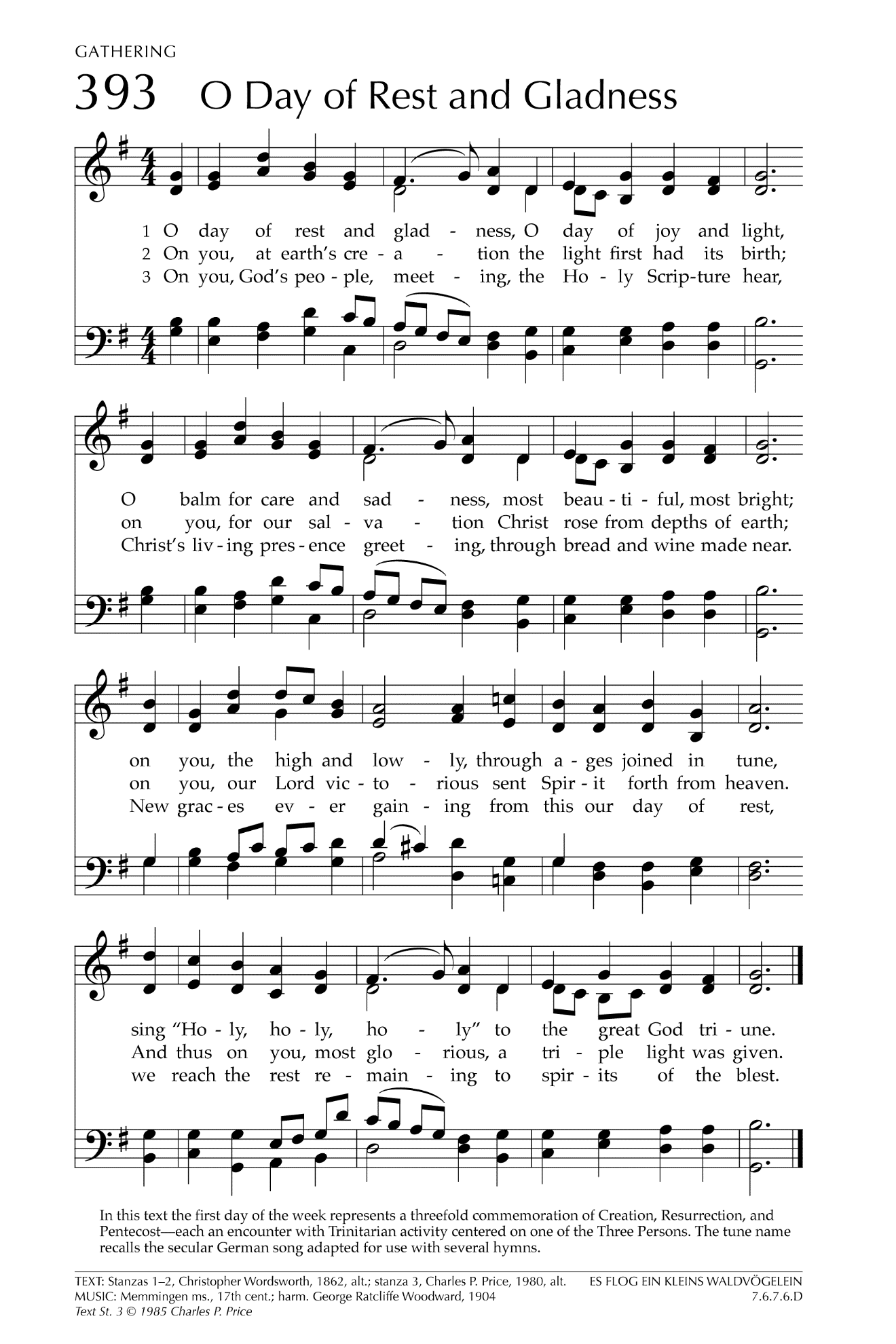 Call to Confession							                 Prayer of Confession (first pray silently, then in unison) 		                        God, you send us as prophets to proclaim your coming reign.  You send us out as witnesses to embody your justice, kindness, and mercy.  Yet we shrink from your call to serve as messengers of your kingdom.  We cling to safe surroundings and turn from the demands of discipleship.  Forgive us, we pray.  Embolden us, and send us again as heralds of your good news. In Jesus’ name we pray, Amen.Declaration of Forgiveness		The Peace								                     Leader:  May the peace of the risen Christ be with you always.       People:  And also with you.			(Please share the peace with a few neighbors.)	Welcome Song	    “You’re Welcome in the Name of the Lord”	      Trad’l CameroonianYou’re welcome in the name of the Lord, you’re welcome in the name of the Lord,For we see in you the glory of the Lord, you’re welcome in the name of the Lord.We love you in the name of the Lord (repeat)	                                                      THE WORDPrayer for Illumination 	                                                                                     Godlove MbahPsalm 13	               Hear what the Lord is saying to the Church.                                            Amen!Matthew 10:40-42	   This is the word of the Lord!			   Thanks be to God!Children’s Message        						                 Rev. Laura HollisterGenesis 22:1-14	   Hear what the Lord is saying to the Church.			   Amen!Sermon 		                     The Lord Will Provide          Hymn GG 465		 “What a Friend We Have in Jesus”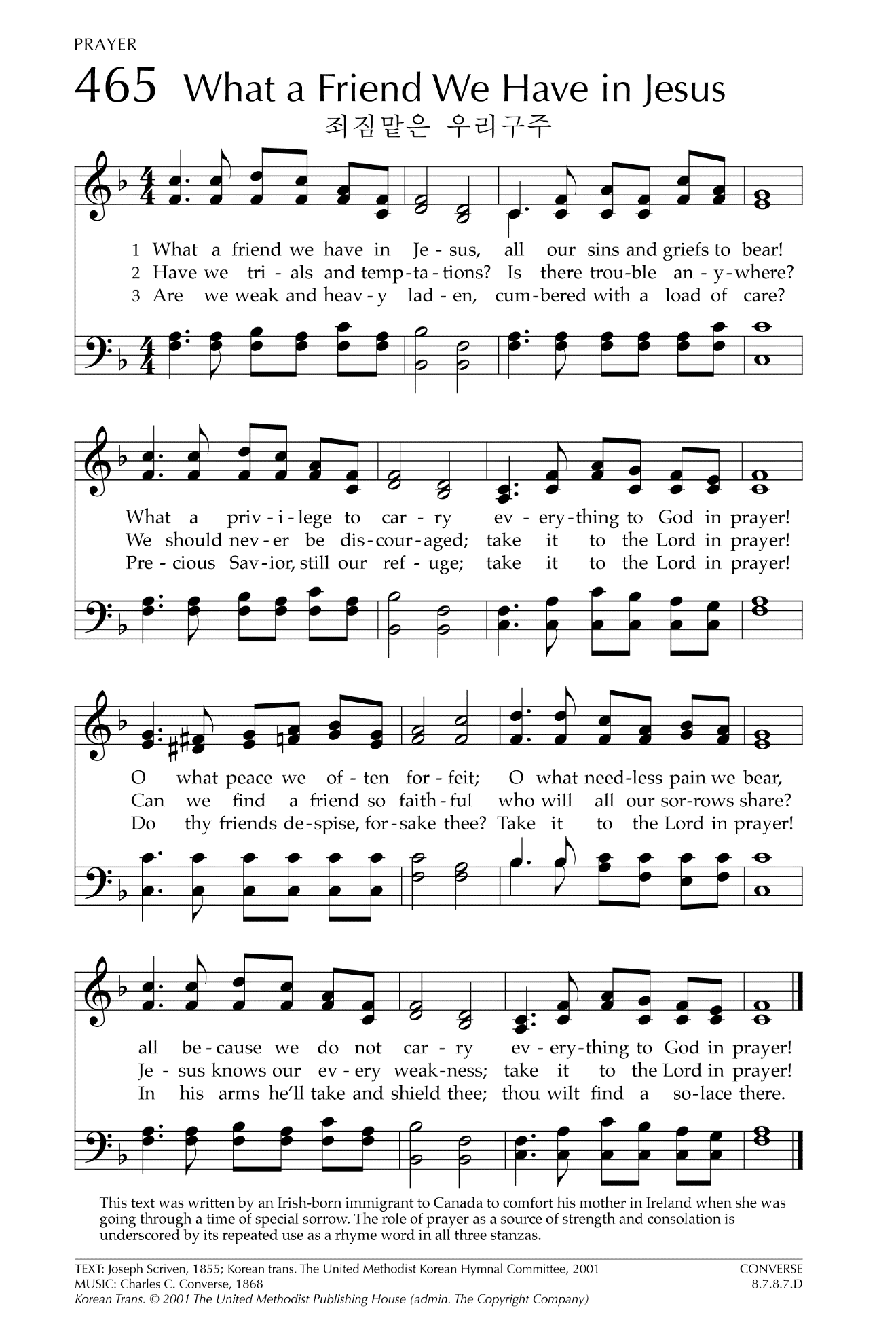 Sharing of Prayer Concerns/Morning Prayer                                                       The Lord’s Prayer (traditional)	Our Father, who art in heaven, hallowed be thy name, thy kingdom come, thy will be done, on earth as it is in heaven. Give us this day our daily bread. And forgive us our debts, as we forgive our debtors. And lead us not into temptation, but deliver us from evil. For thine is the kingdom, and the power, and the glory, forever. Amen.	                                        Announcements                    THE THANKSGIVINGCall for the Offering 	Prayer of Dedication                              THE SENDINGHymn GG 463		      “How Firm a Foundation”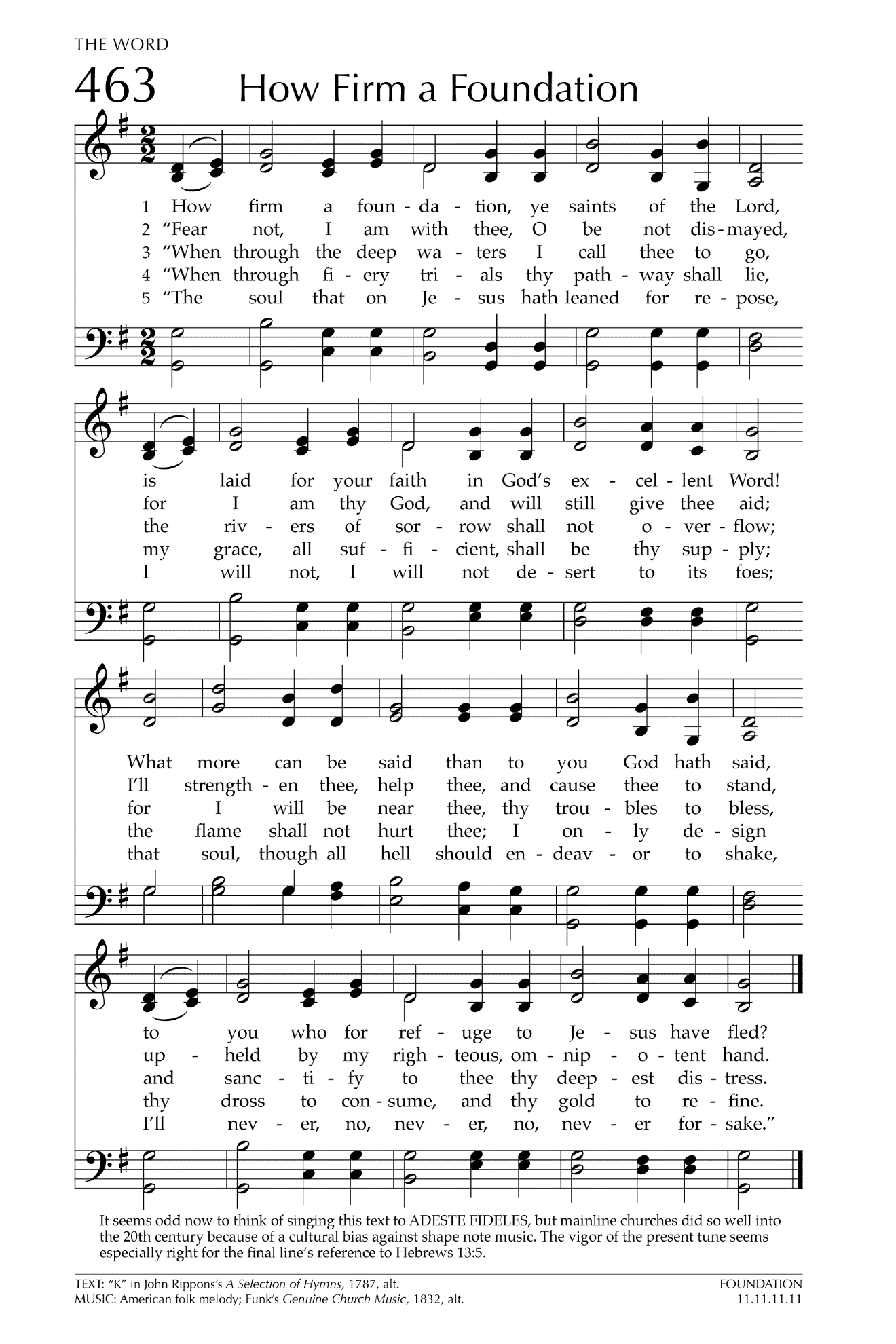 Benediction					Congregational Response		 “God Is So Good”				      AnonymousGod is so good, God is so good, God is so good, God’s so good to me.Postlude				“Fugue in E minor”		             Johann Sebastian BachThank you for joining our online service today. We are delighted for the opportunity to worship God with you.  Please feel at home and join us again. Visitors are encouraged to drop us a line at our church website: https://berwynpresbyterianchurch.net,  or to write to the church email address: berwyn.office@gmail.org. We would love to be in touch. Leading Worship Today:Rev. Laura Hollister, PastorDr. Gabriel Ruiz-Bernal, Music Director Godlove Mbah, Worship AssociateZandra Brown, Choir Member, Soloist